АКТобщественной проверкитехнического состояния детской игровой площадки на предмет технического состояния оборудования требованиям безопасности и качество устройства резинового покрытия.Сроки проведения общественного контроля: 14.12.2019 г.Основания для проведения общественной проверки: в рамках проведения общественного контроля за реализацией национальных проектов на территории Московской области по направлению «Демография», Форма общественного контроля: общественный мониторингПредмет общественной проверки: техническое состояние детской игровой площадки, расположенной по адресу ул. Пушкинская, д.№17.Состав группы общественного контроля:Члены комиссии «по ЖКХ, капитальному ремонту, контролю за качеством работы управляющих компаний, архитектуре, архитектурному облику городов, благоустройству территорий, дорожному хозяйству и транспорту» Общественной палаты г.о.Королев: Белозерова Маргарита Нурлаяновна – председатель комиссииЖуравлев Николай Николаевич – член комиссии14 декабря Общественная палата г.о. Королев провела общественный контроль состояния детской игровой площадки, расположенной по адресу ул. Пушкинская, д.№17, на предмет технического состояния оборудования требованиям безопасности.Детская игровая площадка установлена во дворе дома в 2018 году.Визуальный осмотр показал: все игровые конструкции находятся в рабочем состоянии, видимых неисправностей и повреждений не имеют.На самой площадке поддерживается чистота, посторонних предметов (банок, осколков стекла, пакетов) не обнаружено.Замечания: мягкое прорезиненное покрытие имеет многочисленные дефекты - поднято волнами и имеет повреждения. Имеются два углубления, которые свидетельствуют о провале подложки покрытия.Общественная палата рекомендует ответственной организации, обслуживающей данную территорию, в весенний период 2020 года устранить все дефекты и привести резиновое покрытие детской игровой площадки в нормативное состояние.По результатам проверки составлен АКТ.Общественная палата держит вопрос на контроле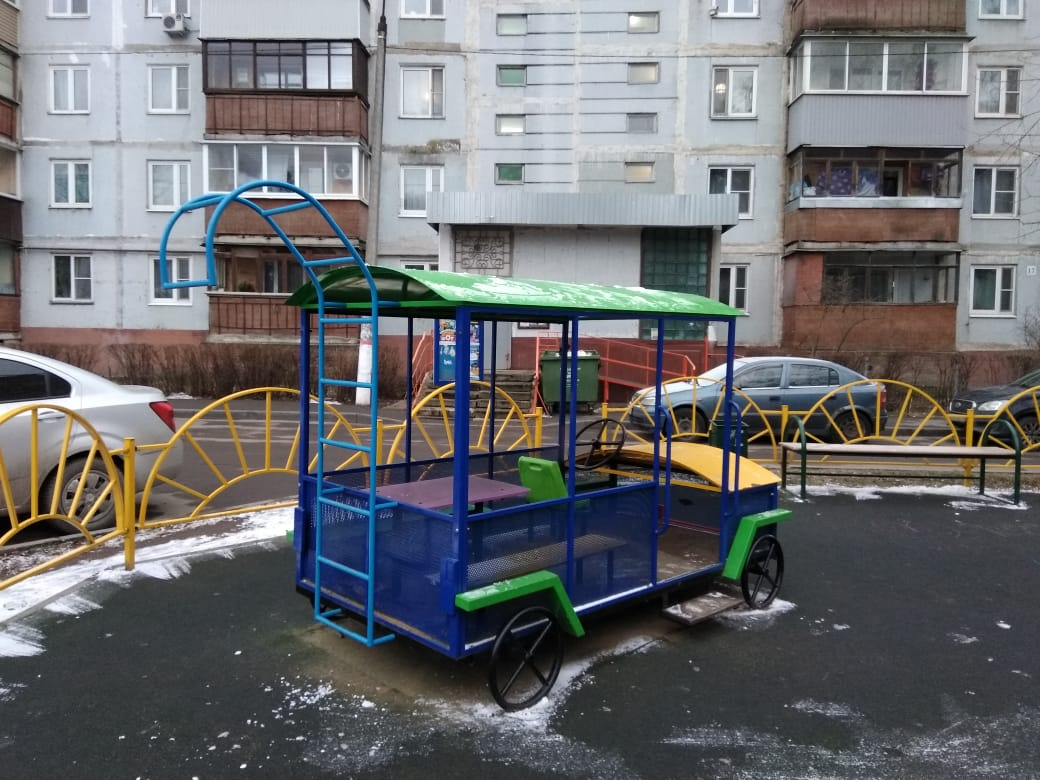 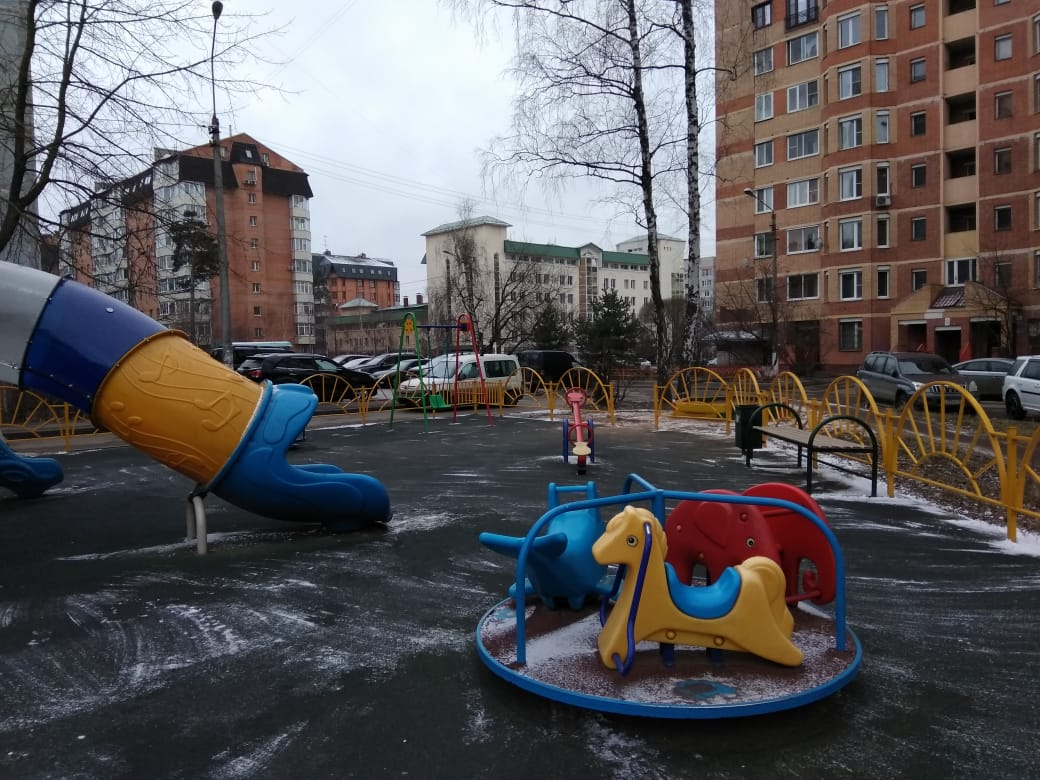 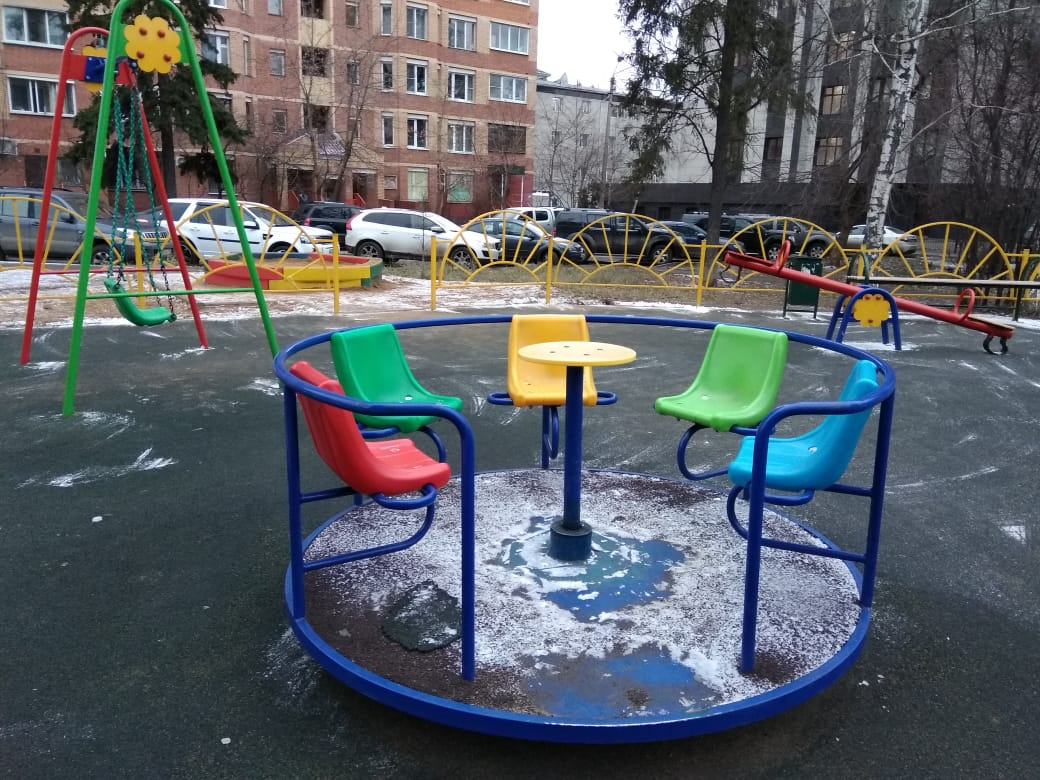 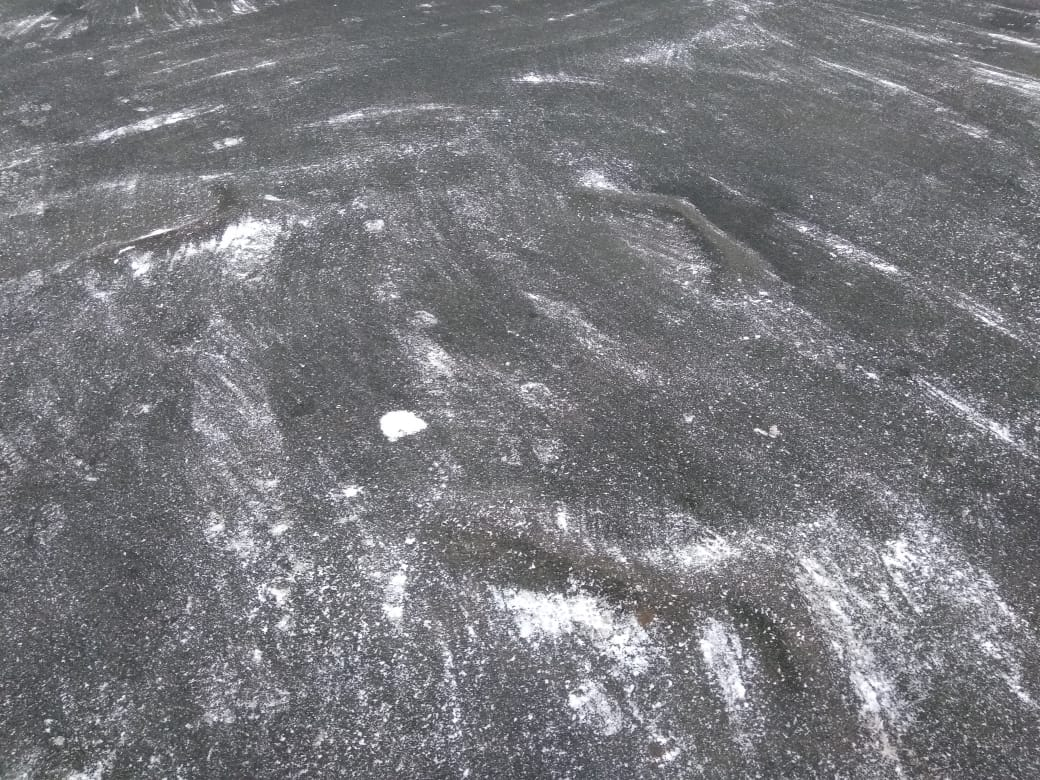 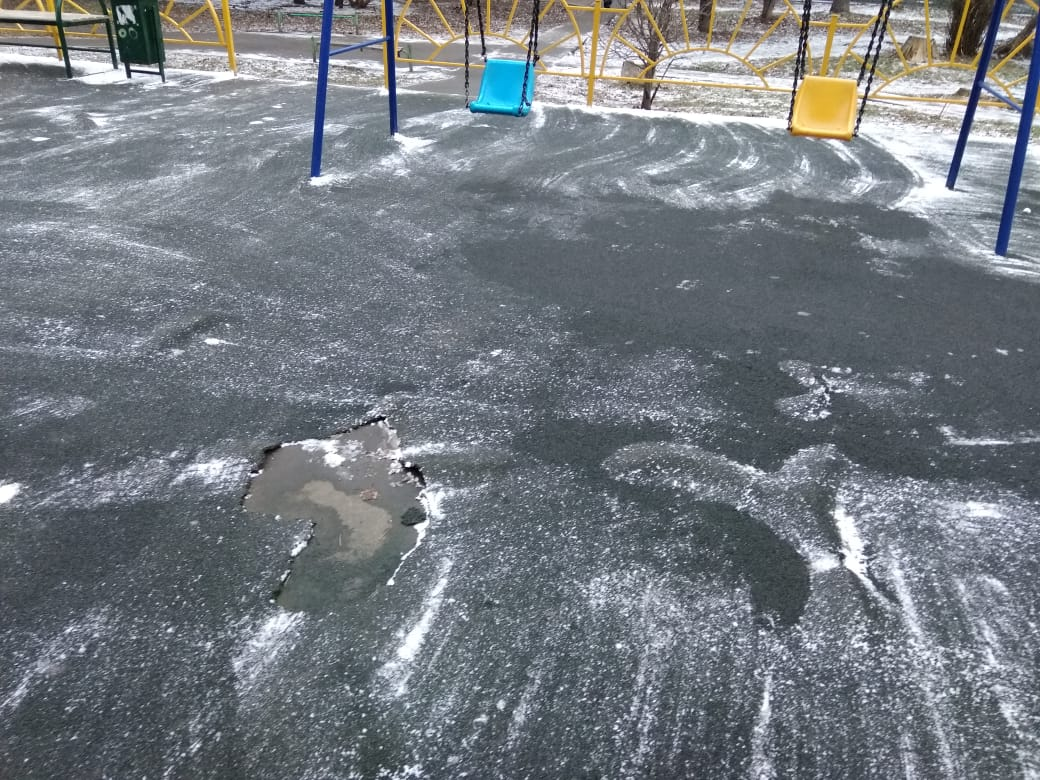 «УТВЕРЖДЕНО»Решением Совета Общественной палаты г.о. Королев Московской областиПредседатель комиссии «по ЖКХ, капитальному ремонту, контролю за качеством работы управляющих компаний, архитектуре, архитектурному облику городов, благоустройству территорий, дорожному хозяйству и транспорту» Общественной палаты г.о.Королев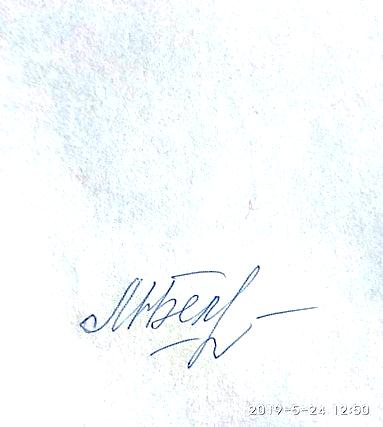 М.Н.Белозёрова